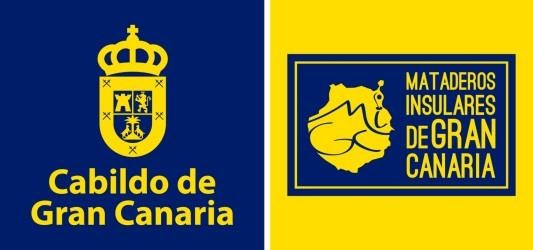 CONSEJERÍA DE ÁREA DE SECTOR PRIMARIO Y , SOBERANÍA ALIMENTARIA. Ref.: MAT                                                                        CABILDO INSULAR DE GRAN CANARIA                                                     SERVICIO DE TESORERÍA                                  Adjunto remito INFORME SOBRE MOROSIDAD PROVEEDORES  -  SEGUNDO    TRIMESTRE  2022 “Mataderos Insulares de Gran Canaria, S.L.U.”  Con el  fin de cumplir con lo exigido en la Orden Ministerial HAP/2105/2012,  de 1 de octubre, por la que se desarrollan las obligaciones de suministro de información previstas en la Ley Orgánica 2/2012, de 27 de abril, de Estabilidad Presupuestaria y Sostenibilidad Financiera. Informe   elaborado  por la Jefa de Administración de Mataderos Insulares de Gran Canaria, S.L.U. Josefa Dolores Santana Santana. Lo que comunico para su conocimiento y a los efectos oportunos. En Las Palmas de Gran Canaria, el  20 de  Julio  de 2022. CONFORME Fdo.: Agustín González Arencibia. Gerente de Mataderos Insulares de Gran Canaria, S.L.U. INFORME TRIMESTRAL DE MOROSIDAD 2TR/2022 a  20.07.2022 Mataderos Insulares de Gran Canaria, S.L.U con C.I.F. nº: B-76.042.456,  constituida por tiempo indefinido,  ante la Notario de Las Palmas de Gran Canaria Dña. María Gema López Riesco  el día 22 de Septiembre de 2009,  con protocolo nº 324,  que tiene su domicilio social en la calle Cuesta Ramón  sin número C.P.: 35016 de Las Palmas de Gran Canaria. Con el  fin de cumplir con lo exigido en la Orden Ministerial HAP/2105/2012,  de 1 de octubre, por la que se desarrollan las obligaciones de suministro de información previstas en la Ley Orgánica 2/2012, de 27 de abril, de Estabilidad Presupuestaria y Sostenibilidad Financiera.  El Cabildo de Gran Canaria requiere de sus Organismos Autónomos, fundaciones, empresas y resto de entes dependientes o participados, el dato de su PMP, así como el resto de información cuya remisión y publicación exige la Ley 59/2003 de 19 de diciembre.  Siguiendo los criterios para la metodología del cálculo del PMP los datos obtenidos son los siguientes:  Datos:  Ratio de las operaciones  pagadas referido al  2TR/2022: FECHA: 20/07/2022 	 	 	 	 	 	 B-76.042.456 	 	 	 	 	 	 	MATADEROS INSULARES DE GRAN CANARIA, S.L.U. 	 	 	 	 Pagos realizados en el Trimestre 2ºTR/2022 	 	 	 	 	a)Pagos Realizados en el Período 	 	 	 	 	 441.338,57 72.561,28 513.899,85 MATADEROS INSULARES DE GRAN CANARIA, S.L.U. Intereses de demora  del  Trimestre 2ºTR/2022. No tenemos 	 	 Datos: Ratio de las operaciones pendientes de pago referido al final del  2TR/2022: B-76.042.456 	 	 	 	 	 	 MATADEROS INSULARES DE GRAN CANARIA, S.L.U. 	 	 	 	 c) Facturas o documentos justificativos pendientes de pago     al final del Trimestre 2ºTR/2022      426.201,60 22.261,55 448.463,15 Y para que así conste,  a los efectos oportunos del  Departamento de Tesorería del Excmo. Cabildo Insular de Gran Canaria,  firmo el presente a 20 de Julio de 2.022. Agustín González Arencibia.  Gerente de Mataderos Insulares de Gran Canaria, S.L.U. ASUNTO: Mataderos Insulares de Gran Canaria, S.L.U.  INFORME SOBRE MOROSIDAD PROVEEDORES   2º TRIMESTRE 2022. Dentro Período Legal Pago Dentro Período Legal Pago    Fuera Período Legal Pago    Fuera Período Legal Pago Pagos Realizados en el 1TR/2022 Período Medio Pago(PMP) (días) Número de Pagos Importe Total Número de Pagos Importe Total Aprovisionamiento y otros gastos de explotación 62,42 300 167.319,47 174 274.019,10 Adquisición de Inmovilizado material e intangible 50,60 5 24.997,63 13 47.563,65 Sin desagregar TOTAL 60,75 305 192.317,10 187 321.582,75 Intereses de Demora Pagados  en el Período Interesese de Demora Pagados en el Período Número de Pagos Importe Total Intereses Aprovisionamiento y otros gastos de explotación Adquisición de Inmovilizado material e intangible Sin desagregar TOTAL Dentro Período Legal Pago al Final del Período 	  Dentro Período Legal Pago al Final del Período 	  Fuera Período Legal Pago al Final del Período Facturas o Documentos Justificativos Pendientes de Pago al Final del Período. Período Medio Pago Pendiente (PMP) (días) Número de Operaciones Importe Total Número de Pagos Importe Total Aprovisionamiento y otros gastos de explotación 56,80 242 358.970,51 85 67.231,09 Adquisición de Inmovilizado material e intangible 71,59 5 7.337,19 6 14.924,36 Sin desagregar TOTAL 57,53 247 366.307,70 91 82.155,45 